Inför disputation (version februari 2022) Slutseminarium
Avhandlingsmanuskriptet granskas vid ett slutseminarium som vanligtvis äger rum cirka ett halvår före disputation. Manuskriptet tillgängliggörs senast tre veckor före slutventileringen. En extern opponent utses av huvudhandledaren i samråd med biträdande handledare. Tryckning
Innan avhandlingen skickas till tryckning ska den tillgängliggöras för institutionens handledarkollegium. I normalfallet beslutar huvudhandledaren om att den kan läggas fram för disputation i samråd med handledarkollegiet, men doktoranden har alltid rätt att lägga fram sin avhandling för disputation. Från fakulteten utgår ett bidrag – för närvarande 40 000 kronor – som ska användas till kostnader för opponent, betygsnämnd och tryckning av avhandlingen. I normalfallet måste dock tryckbidrag sökas även på annat håll, vanligtvis genom stipendieansökningar. Enligt fakultetens riktlinjer bekostas språkgranskning av institutionen och ska göras ”när avhandlingen skrivs på annat språk än författarens första språk eller när särskilda skäl föreligger” (Riktlinjer för utbildning på forskarnivå inom historisk-filosofiska fakulteten”, 8.2). Avhandlingen publiceras som sammanläggningsavhandling eller monografi i någon av institutionens skriftserier eller på ett förlag. Det är också möjligt att disputera på en stencilupplaga utan ISBN-nummer. Det görs i regel för att senare gå vidare med publicering vid förlag. Doktoranden ska i god tid rådgöra med handledaren om publiceringsform och ta kontakt med redaktören för skriftserien eller med förlaget. Opponent och betygsnämnd
Vid disputationen utses vanligtvis huvudhandledaren till ordförande. Opponent och betygsnämnd utses på förslag av huvudhandledaren i samråd med den biträdande handledaren, studierektor för utbildning på forskarnivå och berörda kolleger. Betygsnämnden består av tre ledamöter. Vid disputationen måste samtliga ledamöter i betygsnämnden vara närvarande, varför det är viktigt att även en reserv utses och då helst en person som med stor säkerhet är på plats i Uppsala.Disputationsbokning
Samtliga kurser i forskarutbildningen ska vara avklarade före disputationen. Handledare och doktorand bestämmer ett disputationsdatum som fastställs när opponent och betygsnämnd tillfrågats. Doktoranden kontaktar lokalbokningsansvarig vid institutionen och bokar lokal i god tid. Doktorandenbokar även tidpunkt för disputationen i fakultetens elektroniska bokningskalender (se nedan i utdrag från ”Riktlinjer för utbildning på forskarnivå inom historisk- filosofiska fakulteten” samt ”Disputationsbokning inom humaniora och samhällsvetenskap”). Anmälan om disputation till historisk-filosofiska fakulteten görs av huvudhandledaren på särskild blankett som ska skrivas under av studierektor för utbildning på forskarnivå. Huvudhandledaren lämnar förslag till disputationsdatum, ordförande, opponent och betygsnämnd. Registerutdrag om slutförda kurser bifogas. Beslut fattas av dekanus. Publicering och tillgängliggörande
Avhandlingen ska under minst tre veckor före disputationen finnas tillgänglig i det antal exemplar som behövs för att möjliggöra en tillfredsställande granskning av avhandlingen. Utöver de 10 exemplar som ska tryckas av avhandlingen och lämnas till universitetsbiblioteket vid spikning (tre veckor före disputation) ska avhandlingen tryckas i så många exemplar att den kan spridas till varje institution inom landet med forskning och utbildning på forskarnivå inom avhandlingens ämnesområde. Prefekten ansvarar för och institutionen ombesörjer att detta sker minst två veckor före disputation (se nedan i utdrag från ”Riktlinjer för utbildning på forskarnivå inom historisk-filosofiska fakulteten”). Tillkännagivande av tid och plats för disputationen
Senast tre terminsveckor före disputationen ska tid och plats meddelas genom obligatorisk elektronisk spikning. Den traditionella spikningen i universitetshuset är frivillig. Den som disputerar under någon av höstterminens tre första veckor måste spika i slutet av vårterminen. Inställd disputation
Om opponent eller ledamot av betygsnämnden under förberedelsearbetet finner att avhandlingen har så allvarliga brister att hen befarar att den kan komma att underkännas ska hen i god tid och senast en vecka före disputationen meddela studierektor för utbildning på forskarnivå härom. Det åligger huvudhandledaren att informera samtliga berörda om detta. Disputationen
Ordföranden presenterar respondenten, avhandlingens titel, opponent och betygsnämndens ledamöter samt förklarar disputationsakten öppnad.
Ordföranden ger ordet till respondenten som ges tillfälle att meddela korrigeringar. Opponenten ger en sammanfattning av avhandlingen och respondenten tar ställning till om innehållet uppfattats korrekt.
Den kritiska granskningen vidtar i en dialog mellan opponenten och respondenten. Opponenten avger ett sammanfattande omdöme men uttalar sig inte om avhandlingens betyg.
Ordföranden förklarar ordet fritt varvid auditoriet kan framföra synpunkter på avhandlingen och ställa frågor till respondenten.
Ordföranden förklarar disputationen avslutad. Betygsnämndens sammanträde
Omedelbart efter disputationen sammanträder betygsnämnden och utser en ordförande. Samtliga ledamöter måste närvara för att nämnden ska vara beslutsför. Opponent och handledare (även biträdande handledare) har rätt att närvara vid sammanträdet men får inte delta i betygsnämndens beslut. Nämnden kan be handledarna gå ut när beslutet ska fattas. Ordföranden ansvarar för att betyget meddelas den som disputerat. Doktorsavhandlingen bedöms med något av betygen Godkänd eller Underkänd. Hänsyn ska tas till innehållet i avhandlingen och respondentens försvar. Som nämndens beslut ska den mening gälla som de flesta enar sig om. Betygsnämnden avgör om ett eventuellt beslut om underkänd avhandling ska motiveras i protokollet. En ledamot som vill reservera sig mot majoritetens beslut kan i protokollet eller annan beslutshandling, dock ej i examensbeviset, låta anteckna avvikande mening. Skulle vid disputationen framkomma anmärkningar av så extraordinär art att betygsnämnden finner det nödvändigt att inför sitt beslut företa särskilda undersökningar eller kontroller kan den av detta skäl ajournera sitt sammanträde. När betygsnämnden har avslutat sammanträdet ska betyget anmälas till rektor. Detta sker genom att det av ordföranden undertecknade betygsnämndsprotokollet insänds till historisk-filosofiska fakultetsnämnden. Ordföranden vid disputationsakten är ansvarig för att denna anmälan sker. Examen
Efter genomförd disputation bör den disputerade snarast kontakta examensenheten för att begära ut sin examen. Promotion
Promotionshögtiden äger rum två gånger om året, i januari och i slutet av vårterminen. Vid promotionen hyllas jubeldoktorer, hedersdoktorer och nydisputerade doktorer. För att som nydisputerad få delta i promotionen krävs att man klarat disputationen och har godkänt resultat på hela forskarutbildningen. Information om promotionen brukar delas ut i god och anmälan görs vanligtvis i början av december och maj. Se vidare:Riktlinjer för utbildning på forskarnivå inom historisk-filosofiska fakulteten https://regler.uu.se/digitalAssets/939/c_939944-l_3-k_riktlinjer-for-utbildning-pa-forskarniva--historisk-filosofiska-fakulteten.pdfDisputationsbokning inom humaniora och samhällsvetenskaphttps://mp.uu.se/web/info/forska/forskarutbildning/humsam/disputationsbokninghttps://mp.uu.se/web/info/forska/forskarutbildning/humsam/disputationsbokning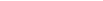 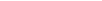 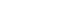 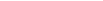 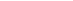 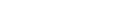 7 